ZPRÁVA – obecně o DLEZveme Vás na již 3. ročník velkolepého tanečního veletrhu Dance Life Expo, na kterém nikdo z Vás nemůže chybět!  DLE proběhne od 7. do 9. 11. 2014 v Brně na brněnském výstavišti, a představí se Vám na něm přes 40 tanečních stylů, uvidíte 160 tanečních show, můžete si zajít až na 120 workshopů, účastnit se 7 soutěží a mnoho dalšího. Letos je DLE součástí tzv. festivalu sportu, tance a zábavy, což znamená, že ve stejný čas bude na brněnském výstavišti probíhat nejen taneční veletrh DLE, ale také sportovní veletrh SPORT Life, festival zábavy IN-JOY a dále veletrh Caravaning a Theatre Tech. A co víc – na všechny tyto veletrhy se dostanete pouze s jediným vstupným v hodnotě 160 Kč (cca 6 EUR)!V průběhu celého veletrhu DLE bude probíhat 120 WORKSHOPŮ, tento rok za velmi příznivé ceny! Workshopy jsou členěny na Open Class (začátečníci) a Master  Class (pokročilí).Cena samostatného vstupného pro návštěvníky je 160 Kč (cca 6 EUR)Cena denního vstupného + NEOMEZENÝ počet Open Class je 290 Kč (cca 11 EUR)Další workshopy Master Class je možné dokoupit již od 150 Kč! (cca 5,5 EUR)Program workshopů bude k dispozici na našich webových stránkách www.dancelifeexpo.cz již od 22.9.!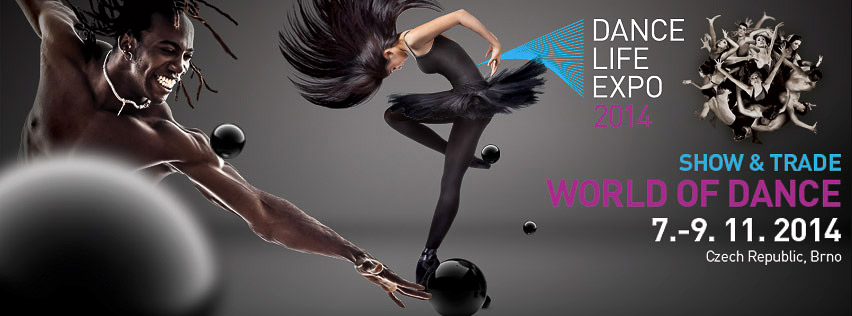 ZPRÁVA – DLE Marathon (soutěže); je možné sdílet ji přímo z našeho FB profilu: https://www.facebook.com/DanceLifeExpo?fref=tsDANCE LIFE EXPO MARATHON 2014
otevřené pohárové soutěže tanečních skupin

Přihlášky spuštěny!!!

- kvalitní porota
- price money v každé disciplíně (záleží jen na počtu přihlášených)
- samostatný pavilon jen na souteže
- bohatý doporvodný program těch nejlepších subjektů nejen z ČR
- jedinečná možnost konfrontace českých a slovenských klubů 
- kvalitní stage ve výšce 80 cm
- rozdělení soutěží na začátečníky+ mírně pokročilí a pokročilí!!

SOUTĚŽE
1) Taneční produkce roku
2) Street Dance Choreo
3) Dance Art Choreo
4) Dance Show Choreo
5) Disco Dance Formace

Přihlášky, propozice, pravidla, předběžný harmonogram:
http://www.dancelifeexpo.cz/souteze/

Místo soutěží
http://www.bvv.cz/pronajmy/vystavni-haly/hala-c/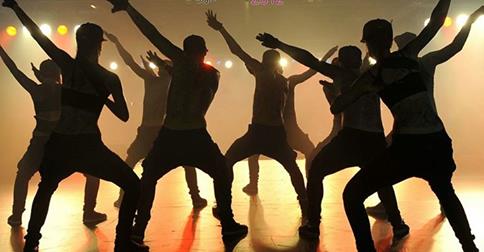 